Состав группы ARAVAЕРОХИН РОМАН-«РЭМ»__________ тексты, музыка, вокалАЛЕКСАНДР ПОРОХНЕНКО – «ПОРОХ»_ ударныеАНТОН ЛИТОВЧЕНКО – «ЛИТОС»___ бас-гитараСЕРГЕЙ БОРОВСКИХ – «+100500»_____ гитара, аранжировкаЕКАТЕРИНА СИВОЛОБОВА – «ФЕОНА» ____ Бэк-вокалСЕРГЕЙ ЕРШОВ – «ФАШИСТ»_______ звукорежиссёрТех. РАЙДЕР гр. АРАВАFOHПульт: (24 канала, 8 pre fader AUX отборов). Устанавливается либо по центру зала либо на расстоянии не меньше 10 - 20 метров от сцены.• "ALLEN HEATH”, "MIDAS”, "SOUNDCRAFT”, "YAMAHA”Master EQ: BSS, Klark - Tekhnik, DBX; 1/3 oct.Динамич. обработка: (предпочтительны модели)• Компрессоры: DBX, BSS, Klark – Tekhnik --------------- 6 каналов• Гейты: Drawmer, BSS, Klark - Tekhnik, DBX - 6 каналовFX- обработка:• Реверб: TC Electronic M-ONE• Delay: TC Electronic D-TWOCD – player: Sony, Technics, Tascam ( в отдельных случаях не нужен)PA – СИСТЕМАJBL, EAW, EV, Martin Audio, L’acoustic, Meyer Sound, DinacordМощность РА-системы для проведения мероприятия рассчитывается:15kW (RMS) на 1000 человек.СЦЕНАБарабаны: « DW », «PREMIER», « YAMAHA», «TAMA» ( ямаха и тама желательно кастом)Располагаются на подиуме высотой 0.6 м. Сверху обязательно должен быть постелен и закреплен ковролин!• Бочка 22” ; 1шт;• Тома 12”, 13”, 16” по 1шт;• Стойка под малый барабан 1шт;• Стойка под хай хэт 1шт;• Стойка под тарелки 5шт;• Стул барабанщика, регулируемый по высоте 1шт;• Необходимое количество микрофонных стоек для озвучивания барабанов, согласно input – list FOH.• Все барабаны должны иметь новые пластики (верхние и резонансные)!• Хомуты и зажимы установки должны быть в исправном состоянии!Комбы:• Гитарный комбо:Голова: Marshall JCM-2000 TSL 100Кабинет: Marshall 1960А или В- 2 шт. (2-ух этажный вариант. В случае, если кабинет один, его нужно установить на подставке, равной высоте кабинета.)• Басовый комбо: Ampeg, Hartke, Trace Elliot; не менее 200 W.Стойки:• Микрофонная стойка (тип журавль) - 3 шт;• Стойки под гитары - 3 шт.DI-box: - 7 шт;Мониторы: (линии L1, 2, 5, 6, 7 должны иметь 1/3oct. эквализацию.)Все мониторы должны иметь мощность не менее 150 W.Общая мощность прострелов ( side feel ) = 1,5 – 2 kW.• AUX 1 - L1 ---- согласно stage-плану, 2 параллельно• AUX 2 - L2 ---- согласно stage-плану, 2 параллельно + XLR-Link• AUX 3 - L3 ---- In-Ear бас-гитариста• AUX 5 - L5 ---- согласно stage-плану, 2 параллельно + XLR-Link• AUX 6 - L6 ---- Side feel (L)• AUX 7 - L7 ---- Side feel (R)• AUX 8 ---------- Hall• В случае, когда сцена имеет ширину менее 6 метров, прострелы( Side feel ) не устанавливать.Для проведения мероприятия так же необходимы батарейки!Только алкалиновые (DURACEL, ENERGIZER)!• Тип "КРОНА” (6LR61) - 2шт.Input list FOHCh № Инструмент MIC / DI / INPUT INSERTS Примечания1 Bass Drum Shure beta 52, AKG 112 gate+comp.2 Snare Drum top Shure beta 56 gate+comp.3 Snare Drum bott Shure SM 57 gate4 H. hat Shure SM 81, AKG 10005 R. tom 12” Shure beta 56, S-er E604 gate6 A. tom 13” Shure beta 56, S-er E604 gate7 F. tom 16” Shure beta 56, S-er E604 gate8 Over Head (left) Shure SM 81, AKG 10009 Over Head (right) Shure SM 81, AKG 100010 Bass guitar DI-box”B” comp. Внешний DI-box11 S-er 609, Shure SM 5712 El. Guitar DI-box”G”13 Ac. Guitar DI-box”A”14 KEY L DI-box”S1”15 KEY R DI-box”S2”16 Sampler L DI-box”S3”17 Sampler R DI-box”S4”18 Back vocal L Shure SM 58 comp.19 Main Vocal ULXP4 Shure beta 58 comp.20 Back vocal R Shure SM 58 comp.21 Hall Return22 Delay Return23 CD Player L24 CD Player RTalk Back Shure 58Персонал принимающей стороны должен подготовить сцену и произвести необходимую коммутацию (звукового оборудования, свет, спец. эффекты). Во время концерта на сцене должны обязательно присутствовать два работника сцены для оперативного устранения возникающих неполадок.P.S. При невозможности выполнения каких-либо условий технического райдера, организаторам следует обсудить изменения в райдере со звукорежиссёром. По вопросам тех. райдера обращаться к звукорежиссёру группы Ершову Сергею 8-918-915-99-38Прочие вопросы по организации концертовОбращаться к директору группы Ерохину Роману! 8-918-965-67-32Или на е-майл ram-arava@mail.ru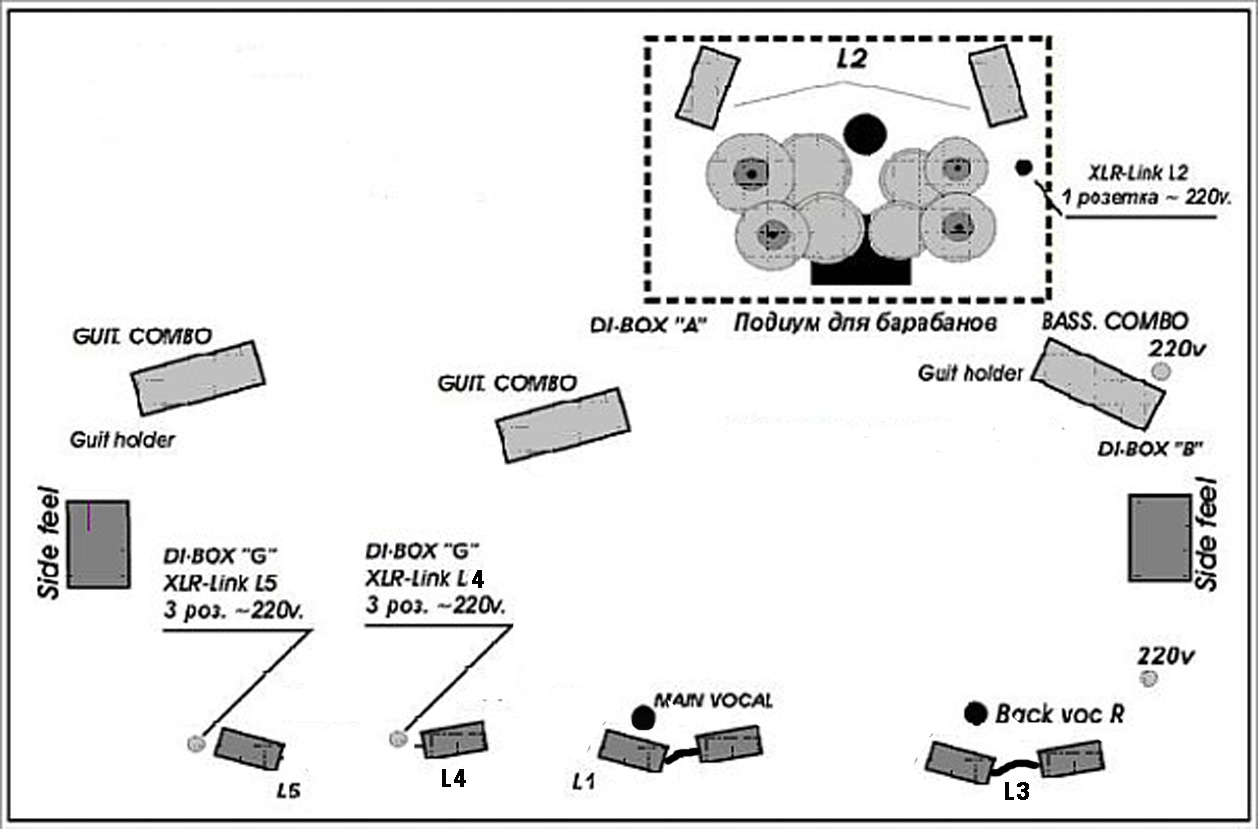 Бытовой райдер РОК-ГРУППЫ “ARAVA” Общее кол-во человек, включая группу –  6 чел.Требования к условиям проживания В случае необходимости: три двухместных номера либо на 3-х местных (со всеми удобствами в номере!). допускается съем квартиры.Требования к питаниюНеобходимо 3-х разовое питание в течении суток на 6 чел (ужин после концерта). Транспорт Автобус (Не более 5-ти часов пути)Железнодорожное сообщение(Не более 24–х часов пути)Авиасообщение: 6 билетов эконом-класса. Перевес багажа оплачивает организатор.Билеты в обе стороны приобретаются Организаторами Концерта и передаются в Сочи вместе с гонораром (50%) не позднее, чем за одну неделю до проведения концерта.Транспорт внутри городаДля передвижения группы и оборудования внутри города необходим транспорт (микроавтобус); и сопровождающий персонал со стороны организаторов.Организация времени в день концерта (Sound check, репетиция), прибытие группы на площадкуПо договоренности с директором группы.Продолжительность концерта  По договорённости с организаторами. (не более 2-х часов)Требования к гримерным комнатамК моменту появления группы и персонала на площадке необходимо 1 (одна) комфортабельная комната с санузлом и наличие в ней:Минеральная вода без газа - 10 бут. (по 0,5л)Сок – 2х1,5л Энергетический напиток «Ред булл» или подобный – 4 шт.Одна бутылка коньяка  (желательно дербентский).Горячий чай и кофе, бутерброды, фрукты.Полотенца -5 шт.Требования к охранеАдминистрация группы требует обеспечить охрану во время и после концерта с соблюдением следующих условий:Во время концерта пресечь проход посторонних лиц на сцену, на территорию за сценой и в гримёрные комнаты.Обеспечить беспрепятственный проход музыкантов на сцену.После концерта обеспечить проход со сцены и ограничить доступ посторонних лиц к гримёрным комнатам.Перекрыть проход зрителей на сцену, кроме технического персонала.ОтправкаПредставитель организатора. провожает группу  в аэропорт /Ж.Д. вокзал и дожидается отлёта /отправления.Порядок расчетов50% гонорара – при согласовании бытового и технического райдера не позднее, чем за одну неделю до выезда группы на место проведения концерта. 50% гонорара – после выступления группы.Торговля
Перед концертом, во время концерта и после концерта Организатор обеспечивает продажу мерчендайзинга Группы.Каждый пункт требований может быть оговорен в отдельности.С уважением,Группа «ARAVA»СПАСИБО!